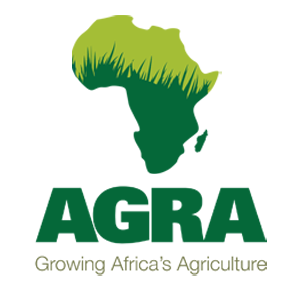 For more information, or to request an interview, please contact: 
Saburi Chirimi at schrimi@burness.com  or +254 721 569 369 Henry Okatch at henry.okatch@grayling.com or +254  702 479 555Note to editors: AGRA will present the report at the African Green Revolution Forum in Accra on Tuesday, September 3 at 11 a.m. in the Press Centre at Accra International Conference CenterSmall Businesses Soaring, 
Driving Growth Across African AgricultureNew report finds 64% of food consumed in Africa is handled by millions of small- and medium-sized enterprises (SMEs), creating vast opportunities for family and women farmersAccra, Ghana [3 September 2019] - A report published today finds that millions of small- and medium-sized enterprises (SMEs) source directly from millions more smallholder farmers across Sub-Saharan Africa. These SMEs, often women-led, include food processors, wholesalers, and retailers. SMEs provide a range of services, from transport and logistics to the sale of inputs such as fertilizer and seed to farmers.  Their activity is driving a “Quiet Revolution” across African agriculture, connecting smallholder farmers to commercial markets at an unprecedented rate.The report finds that, overall, only about 20 percent of the volume of food consumed in Africa fits the conventional notion of subsistence agriculture—food consumed directly by the farming households that grow it. The majority of what Africans eat flows through what are known as privates sector “value chains” managed by SME businesses that purchase commodities directly from smallholder farmers and then process, package, transport and sell food products to the urban and rural consumer.  SMEs also play a large, growing and vital role in markets for inputs like fertilizer and seed, as well as farm machines and pesticides. “All this represents a profound turnaround from mere decades ago, ” said Dr. Thomas Reardon of Michigan State University, a lead author of the report. “There has been a ‘Quiet Revolution’ in agrifood private sector value chains linking small farmers to burgeoning urban markets and growing towns in Africa. This has spurred farmers’ participation in food and farm input markets.”The 2019 Africa Agricultural Status Report (AASR) from the Alliance for a Green Revolution in Africa (AGRA) highlights how the private sector-led “hidden middle” of the agri-food supply chains  has undergone  a Quiet Revolution. Its rise has been largely unrecognized by policymakers (hence “hidden middle”), even as it has bridged gaps that previously separated most small-scale farmers from commercial markets. “SMEs are the biggest investors in building markets for farmers in Africa today, and will likely remain so for the next 10-to-20 years,” said Dr. Agnes Kalibata, President of AGRA. “They are not a ‘missing middle,’ as is thought, but the ‘hidden middle,’ ready for support and investment to thrive further. Today, we bring them out into the light.”In terms of the actual value, AASR finds that traders, truckers and processors constitute about 40 percent of the total gross value of the agri-food system in the region – this is the same as the share coming from farms. Retailers constitute the remaining 20 percent. Changing conditions have set the stage for the growth of these SMEs. Among these changes are: increases in farm productivity that make more raw material available; initial government investments in infrastructure such as roads;  rapid and massive urbanization; diet change with rising demand for processed food; and rising investments by the entrepreneurs themselves.  (See below for examples of the impact of SMEs, especially when supported by government infrastructure investments and policy.)Compared to SMEs, and counter to common belief, the report shows that large enterprises play a relatively minor role in directly supporting small-scale farmers. For example, only about five percent of rural farmers are directly linked to large firms through contract farming.  Nonetheless, with proper support, large African businesses, including supermarkets and large processors (which now comprise 10-to-20 percent of the agri-food economy),  present a huge opportunity as they are likely to play an expanding role in how farmers access credit, markets and will ultimately impact employment and rural incomes. The report identifies other pivotal changes in African rural economies. It notes that although 70-80 percent of people in rural Africa work on their own farms, this work is often part-time, and comprises only 40 percent of total labor time in rural areas.  Meanwhile, 60 percent of rural labor time is spent off the farm, and about 40 percent of this non-farm labor time is in agri-food system work such as wholesale, logistics, processing and retail (through both self-employment and wage labor). SMEs are the key employers in this sector, intertwined with rural family farmers.  This interdependence makes their survival and growth even more crucial, with women and youth particularly benefiting.Policy recommendationsAlthough the growth of SMEs in the “hidden middle” of agrifood supply chains has been profound, the report notes that progress has often taken place despite large barriers, and that much more can be done to foster the growth of SMEs. Processors, wholesalers  and logistics firms, in particular, face major constraints that drive up the cost of doing business. Excessive costs for equipment and energy, inadequate infrastructure, especially of roads and wholesale markets and mobile phone connectivity, and some financial and credit restraints, make it difficult for SMEs to compete with imported goods that cost less to produce. Outdated laws and regulations also inhibit business growth.“We live in a global market,” Kalibata said. “Our job today has to be to ensure that these SMEs are grounded enough to provide the right kind of support to family farms; and to be competitive so that they can survive and thrive in an increasingly interconnected and global market. Their success will determine the future of agriculture and food security in Africa.”The policy recommendations laid out in the report stress that governments and donors should not “reinvent the wheel” by duplicating the work of the private sector. Setting up state-supported or subsidized businesses, even in remote areas, would crowd out grassroots entrepreneurs. Instead, the key is to create conditions that make it easy for businesses to establish, develop and grow.  Given this, the AASR  calls for several key policy actions:Public investment in infrastructure focused on priority needs: building wholesale markets and roads, improving ports and extending electrification and broadband coverage. Infrastructure investments that benefit the spontaneous clustering of SMEs have the most impact, greatly supporting the ease of doing business. Policies and regulations that reduce transaction costs and policy risks. SMEs most frequently invest in growth when favorable policies and infrastructure are in place. Such policies include cross-border trade liberalization, reduction of double taxation and regulations to reduce corruption. It is also essential to reduce bureaucracy, especially in areas such as registering new fertilizer products, approving new improved seeds or levying taxes on primary inputs that make the cost of access so much higher.Governments have a responsibility to protect SMEs and consumers from substandard products be it farm inputs like seeds, fertilizers and pest and disease control products or food products going to the market. Advancing and enforcement of appropriate policies and regulatory instruments to guide the SME landscape in Agriculture is the critical role that governments must play. This will protect farmers’ investments, expand the use of quality seed and fertilizer, increase output, protect consumers and will increase the ability of SMEs to compete for regional and global markets. “The past ten years have shown that rural agrifood SMEs have soared when the right infrastructure and policies are in place,” Kalibata said. “We can propel their flight. The majority of our family farmers; mostly small-scale and women entrepreneurs have everything to gain.”-Ends-Notes to EditorsSee below for examples of SMEs driving Africa’s agriculture transformation.Media Contacts: Waiganjo Njoroge, Interim Head of Communication at wnjoroge@agra.org or Tel. No: +254 723 857 270 About AGRA:Established in 2006, AGRA is an African-led, Africa-based and farmer-centered institution working to put smallholder farmers at the center of the continent’s growing economy by transforming their farming from a solitary struggle to survive to a business that thrives. Working in collaboration with our partners including African governments, researchers, development partners, the private sector and civil society AGRA’s work primarily focuses on smallholder farmers – men and women who typically cultivate staple crops on two hectares or less. In the new strategy for 2017-2021, AGRA is supporting 11 African countries and 30 million smallholder farm households (150 million individuals) to increase their incomes and improve their food security. For more information, visit www.agra.org, Twitter, Facebook, LinkedIn and YouTubeEXAMPLES OF SME IMPACTSMEs often spontaneously cluster around cities and towns. Especially when supported by government investments in infrastructure they have a profound impact, as the following examples reveal. Maize-feed-chicken system in NigeriaThe maize-feed-chicken system has developed rapidly in Nigeria, where consumer demand for chicken is strong. In 10 years, the volume of chicken feed increased by 600 percent from 300 thousand to 1.8 million tons. Boosted by government investments in roads and wholesale markets, some 10s of 1000s of maize traders, truckers, feed and flour mills and warehouse operators get the maize produced by roughly eight million farmers to end consumers. Some 85 percent of this work is carried out by SMEs, many women-led. Flour milling and processed food variety in TanzaniaAn inventory of processed foods on sale in Dar es Salaam found 487 different items of processed maize and other flours, packaged rice, dairy products, juices and poultry. Eighty percent came from Tanzania and other African countries; 20 percent from outside Africa. Of hundreds of maize flour milling SMEs surveyed in Tanzania, 85 percent started in the past ten years and two-thirds have their own brands, showing a basic shift from buying maize flour loose from the market to purchasing packaged brands. Teff in EthiopiaIn the past, consumers bought teff as a grain, cleaned and milled it and then prepared enjera (a type of bread) at home. Now, consumers buy teff flour or ready-made enjera, driving a nearly 50 percent increase in teff mills, enjera-making enterprises and retail outlets. This explosion of growth has involved farmers, wholesalers, truckers, retail shops and mills. Wholesale marketing of teff has surged, and the number of trucks transporting teff increased by 70-to-80 percent. Government investments in roads and cell phone coverage has helped fuel these changes, with cell phone coverage going from zero in 2005 to 100 percent coverage in wholesale markets today.